HAVENSTREETANDASHEYSUMMERNEWSLETTERDear ReadersWelcome to the somewhat later than planned second edition of the joint Newsletter from Havenstreet and Ashey Parish Council, St Peter’s Church and Havenstreet Community Association.I would like to thank Lynne Broom, Mick Lyons and Julie King for their informative articles. I would also like to mention Mark O’Sullivan who gave a talk at a meeting of the Parish Council and who has contributed the AGE UK –IW Good Neighbour Scheme leaflet.Many thanks also go to Diane Seago for keeping me informed and up to date on events at and connected to St Peter’s Church and to Hilary Spurgeon for printing the Newsletter.I must also mention Veronica Hattersley, Delyth Horsley and Tracey Celano for their continuing on-going support.In this issue there is advance notice of a special event planned for the beginning of September. Please keep that date in your diary free.The next edition will be published in the Autumn so please let me have details of any events for October and November.I hope you enjoy reading this edition.Sue LyonsContact		email sumalyons@aol.com		Write Haselmere, Church Road, Havenstreet		Phone 882516Havenstreet 1841 In 1841 Queen Victoria had been on the British throne for four years. She had visited the Isle of Wight but not yet purchased Osborne House as her holiday home. Her visits, though, were helping to make the Island a popular destination for wealthy visitors during the summer months. The town of Ryde, only two and a half miles from Havenstreet was rapidly becoming a fashionable resort, with shops and hotels in Union Street and large villas being built in the town itself and along the coast towards Seaview and Binstead.	The Island's small inland villages like Havenstreet, however, were largely unchanged. We know this because on a July day in 1841 the houses of Havenstreet were visited by census enumerators from Arreton and Newchurch parishes. Havenstreet parish did not exist at this time and would not be created for another twelve years. The Arreton census enumerator found a group of about twenty cottages clustered around the pub – presumably the White Hart, although it is not named in the census. The Newchurch census enumerator rather imaginatively renamed the village “Heaven Street” (although this may just be a spelling mistake).  In any case he found another twenty or so cottages strung out along the road from Coppidhall Farm to Pondcast Farm and on to Rowlands farm. These were all in Newchurch parish. There was no church, no railway and no big houses like Northbrook and Holmdale. The roads at this time were mostly unsurfaced tracks, all vehicles were horse drawn and most people got around on horseback or on foot.	From the census we know a little bit about the people who lived in Havenstreet at this time. The villagers were almost all agricultural labourers working in one or other of the four farms – Coppidhall, Pondcast, Rowlands and Leopards; farmed by William Taylor, William Barton, William Brow and Daniel James. Apart from the farmers, the labourers and their families, there was a publican at the White Hart called John Tharle, two blacksmiths, William Damp and James Gladis, a carpenter, David Damp, two shoemakers, Isaac Jacobs and Jonas Tharle, William Griffin an apprentice, and a bricklayer, John James. With their families and the one or two people of independent means there were, altogether, about 220 villagers living in 41 cottages. 	William Damp, one of the two blacksmiths in the village was 48 years old at the time of the census. He would live just long enough to see the creation of Havenstreet parish and the building of St Peter's church and was one of the first to be buried in the churchyard. (Previously all burials and funerals would have taken place in Newchurch or Arreton). William Damp's gravestone can still be seen today, outside the church door to the left as you enter. Take a look the next time you visit St Peter's Church.St. Peter's Church, Havenstreet - Graveyard SurveyThe churchyard at St. Peter's is a vital part of the social memory of the village but there has never been a full record of the graves. In the summer of 2012, Colin Attrill and Lynne Broom took up the challenge of plotting the positions of all the graves and reading and recording all the monumental inscriptions. Both proved to be far more time consuming than expected; measuring and re-measuring the graveyard, plotting and drawing up plans, reading and re-reading the gravestones in various lights, at different times of the day and at different angles, in all weathers through the winter months seemed never ending.All the inscriptions had to be checked and transcribed, then transferred to the computer. Then each grave had to be matched to a record or records on the burial registers, with cross checks to other sources such as the IOW Family History Society site. For some people there was no gravestone, so local knowledge was used to try and locate the graves. Similarly, there were gravestones but with no record of the individual in the burial registers.A little of what was discovered. 
The church was built in 1852 and the first recorded burial was in November 1852 but the first grave identified was that of William Damp, who died 6th May 1853 aged 61 years. It is interesting to see many of the family names, such as Boyce, Jacobs, James and Leal, are still present in the village. Also, although sadly, the extent of infant mortality and death through epidemics in earlier times. The First World War again caused distress - three sons were lost in three years to the Salmon family of Woodford Dairy for example.A hard copy of the map of the graveyard and a list of the monumental inscriptions was presented to the Church in September 2013, along with an electronic version. 
Contact the Church if you are interested in seeing the results. Churchwardens Diane Seago and Joy Wickens are a first point of contact.John Rylands' Philanthropic  LegacyLongford House (now Northbooke House Nursing Home) was originally known as Beaulieu House and was built in 1853 by the first incumbent of St. Peter's Church, the Rev. Frederic Kent. On the 11th October 1882 John Rylands, a Manchester industrialist and the first cotton millionaire (81 at the time and in ill health), purchased the leasehold for a holiday home. He altered the house adding a coach house, cottages, a conservatory and stables with tower. He renamed it Longford House after Longford Hall, his home in the north of England. It  became the  classic Victorian villa complete with tower, conservatory, shutters and creepers, and this was reflected in the interior. Longford Institute (now Holmdale House) was built by Rylands in 1885  “for the social, moral and intellectual improvement and entertainment of the villagers of Havenstreet”. It cost approx. £3000 and was opened in 1886 by Mrs Rylands. It included reading and smoking rooms, a library, a billiard room, a refreshment room and a lecture hall. One can still see the date and initials of John Rylands over the door and a large rectangle of white on the front where the words Longford Institute have been painted out.Longford Cottages  (6 cottages and one cottage (no.7) and 1 house/shop – 1&2 Wilton House) were built opposite Longford Institute around the same period (1886) to house John Rylands' estate workers. All had piped water from a tank on the roof of Longford Institute and gas lighting.In September 1886 John Rylands purchased the lease of a plot of ground adjacent to the railway station and erected a gas works. A siding was installed for the regular receipts of wagons of coal. The 14,000 cubic feet capacity was used to supply gas to his properties. Three properties were built with the gas works. The works were closed in the 1920's but the siding remained open until 1966. The cottages remain as does the building (now used by the IOW Steam Railway) with the date and initials of JR still visible, but the gas holder is gone. John Rylands died in 1888 aged 87 but his generous legacy remains.Havenstreet and Ashey Parish CouncilMinutes of the Annual Parish Meeting held on Thursday 7 May 2015 in the Calbourne Room, IOW Steam Railway, Havenstreet.Present: Cllr Hattersley (Chair), Cllrs, Bell, Gauntlett, Mills and Simon.                           C Binnie (Clerk). 12 members of the publicApologies	      Apologies were received from Cllr LyonsChairman’s reportCouncillor Hattersley presented her report on the year 2014-15. This included items on Planning, Community Bus, the Bestival, Recreation Ground, Ashey, Remembrance Day, the Monthly Market, ANOB, Newsletter, and Christmas Trees. Statement of AccountsThe Clerk presented the Statement of Accounts for the year 2014-15, together with a summary, and details of expenditure against budget.	Annual report of the IOW Councillor for Havenstreet, Ashey and Haylands  Cllr. Gauntlet gave his annual report for the year. This included items on Governance, Education, and Social Services; finance, cuts and devolution of services; highways; and planning.  Guest SpeakerDr Vav Simon, Chiropractor, gave a very informative presentation on the treatment of people and animals. She was thanked by Cllr Hattersley, on behalf of the Parish Council and the audience.                     The meeting closed at 9.45pmMuch of the news this week has focussed attention on life during the  second World War so I thought I would dive into the cookery archives and give you a couple of authentic recipes of the era.Woolton pie, at first known as Lord Woolton pie, was a variable dish of vegetables, created at the Savoy Hotel in London by its then Maitre Chef de Cuisine, Francis Latry. It was one of a number of recipes commended to the British public by the Ministry of Food during the Second World War to enable a nutritional diet to be maintained despite shortages and rationing of many types of food, especially meat.Ingredients:
1lb diced potatoes
1lb cauliflower
1lb diced carrots
1lb diced swede
3 spring onions
1 teaspoon vegetable extract
1 tablespoon oatmeal
A little chopped parsleyMethod: Cook everything together with just enough water to cover, stirring often to prevent it sticking to the pan. Let the mixture cool. Spoon into a pie dish, sprinkle with chopped parsley.
Cover with a crust of potatoes or wholemeal pastry. Bake in a moderate oven until golden brown. Serve hot with gravy.Potato Short BreadIngredients:
3 ozs margarine
2 ozs rice flour
Pinch of salt
Little almond flavouring
4 ozs warm mashed potato
3 ozs flour
2 ozs sugarMethod:
Cream fat and sugar, then add mashed potato, beat well, then rice flour, salt and flavouring. Take out spoon and with hands lightly press the flour (containing a little baking powder) into the mixture, roll out and bake.Forthcoming Event - Saturday 5th September 2015 On the 9th of September Queen Elizabeth ll will become the longest serving monarch of this country.  Nationally this is not being celebrated as they are saving the festivities until her 90th birthday next year .We however felt it was such a considerable achievement that it was worthy of a special event, so to mark the occasion we are holding a special garden party which we have called THE GREAT BRITISH TEA PARTY.The event will be held at Northbrooke House on the Saturday afternoon from 2pm – 5pm. There will be many competitions for both children and adults and we hope as many villagers as possible will join in the celebration.Further details will follow in the near future.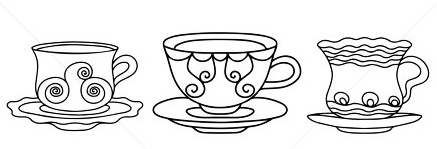 AGE UKIW - GOOD NEIGHBOUR SCHEMECould you be a Good Neighbour?Age UK IW has established a Good Neighbour Scheme on the Island to support older people over 50 years of age in times of need. We are currently recruiting volunteers in the Havenstreet & Ashey area to help your local older residents with this scheme.Can you change a lightbulb for an older person? Put their rubbish out? Fetch some shopping? Drive them to the surgery?If you would like to become a volunteer or client, or just find out more information about the scheme just ring 01983 525282 and ask for the Good Neighbour Scheme or email gns@ageukiw.org.ukHELP CHANGE THE FACE OF VOLUNTEERINGAge UKIW also has a wide range of services for older people covering the whole area of the Isle of Wight. Our goal is to enable older people across our Island to love later life.We are passionate that later years can be fulfilling and whether you’re looking to live well into old age, or if you’re going through tough times, we’re here to help you make positive changes.Find out more about us at http://www.ageuk.org.uk/isleofwight/Or ring 01983 525282 for further information and advice.St Peter’s ChurchA variety of Regular Church Services are held throughout the month – Communion, Morning Prayer and Evensong.On the third Sunday of each month we enjoy PETERS POP IN,  this is a form of Café Church. We rearrange the furniture to accommodate the tables and provide a breakfast of juice, bread products, “real” coffee and tea. It is a happy and enjoyable occasion for the young and not so young, who take part in reflection, prayer and a hymn. There is also the opportunity to join in a discussion  or a bible study group. A range of activities are also organised for the children.We start at 10am and continue until 12 noon, but you can come and go whenever you like. It is free but we like to think those attending will give a donation.Tel  615551;  882836 or  884532Coffee Break  has been held in the Community Centre. It is having a short break over the summer months and hopefully will resume in the autumn. The Community Lunch is held in the Community Centre on the first Wednesday of the month.  We provide a two course hot lunch in pleasant surroundings.  The catering and hosting are done by Monika Brookes for the Community Association and Diane Seago for St Peter’s. Our usual compliment is up to 20 people, both men and women.Price £5 per head to include tea/coffee. Transport is available by arrangement – Haylands, Upton, Combley and Havenstreet. (No charge).Tel 883241 or  882836 for any required information.The Friends of St Peter’s EveningThis is an informal  event for all who belong to the Friends – or those who would like to join. It gives an opportunity to pay membership fees and  enjoy a glass of wine and light refreshments. It will as usual be held at the Community Centre on Friday 19/06/15 at 7pm.  This event gives us the opportunity to both welcome newcomers and give thanks for the supportive work of the Friends throughout the year. This work has enabled us, amongst other things, to pay for the maintenance of St Peter’s Churchyard.Forthcoming events:-Garden Party at Green Heys,  Church Road , Havenstreet on Saturday 12/07/15  at 2pm.  This event will include a Flower Festival and there will  also be music in St Peter’s Church.The annual  BBQ will be held at the Community Centre on 31/07/15.A Garden Party will be held at Autumn Leaves in Ashey on 09/08/15 from 2pm. The annual event is hosted at the home of Steven and Karen Hull.Community Centre - Diary of ActivitiesBadminton	Monday evenings at 8.00pm Table Tennis	Tuesday eveningsCommunity Ass. 	Second Tuesday of the month. Monthly Committee 
meetings at 7.30 pmCountrywomen	Last Tuesday of the month. Monthly Meetings with speakers at 7.30pm (7.00pm winter months) Community Lunch	First Wednesday of the month at 12.00pmParish Council	First Thursday of the month at 7.00 pm and surgery at the monthly marketIndoor (Carpet) Bowls 	Second Friday of the month with Fish and Chip Supper 7.00pm. Bowls 7.30pmMonthly market	St. Peter's Church Last Saturday of the month between 10.00 am and 12.30 pm. Various Stalls, Refreshments etc Fundraising events 	Jumble Sales, Ploughman’s Lunches, Quizzes etc100 Club	£1 a quarter with a prize draw every month. 	Provides extra funds for maintaining the Centre. Contact Mrs. P. Scrivener Tel 882594HIRE CHARGES – from 1st Sept 2014Includes use of the heating and kitchen Session = Morning, afternoon or eveningLarge Room:Villagers: 	£5 per hour	£10 per sessionOthers:   	£8 per hour	£16 per sessionSmall Room: Villagers: 	£4 per hour	£8 per sessionOthers:   	£6 per hour	£12 per sessionWhole premises – per sessionVillagers: £18 Others: £25For Hall bookings please contact: Mrs. P Scrivener Tel 882594        Green cleaning tips #1CROSS MY PALM WITH SILVERCleaning silver can be a chore – but it needn’t be a risk to our health! Look on the side of your silver cleaner and you may find the warning that it is a known (or thought to be) carcinogenic – ie it may contribute to the risk of cancer.  There are some interesting green alternatives but as with any kind of silver cleaning, wear cotton gloves – rubber gloves will simply react with the silver and promote tarnish. Slightly abrasive, so not for silverplate, try toothpaste (not the gel type) on a soft cloth or old soft bristle toothbrush. Work up into a foam and then rinse off and dry. (I’ve tried this – it really works!) (1) Alternatively, use a paste of water and baking soda. (2) For slightly tarnished silver try a paste of lemon juice and salt.(3)There is a non-abrasive method using aluminium foil (4) but there are metal plates on the market specifically designed to clean silverware in a similar but more controlled way. Try www.qwicksilver.co.uk or www.naturalcollection.com for more details. And then there’s the jeweller’s secret – jeweller’s rouge. I don’t even try to understand the nature of this – but if you would like to, check out ‘Iron (III) oxide’ online on Wikipedia. It comes in the form of a powder, or impregnated in cotton cloths. Cleaning plated silverware is slightly harder as whatever your method you could eventually wear all the silver away! The plates mentioned above are recommended with silverplate, or else you could test the other options in inconspicuous places first. So if you cross my palm with silver you may see me reach for some toothpaste!Julia King is Proprietor of GREEN CLEAN, a small Island-wide cleaning service, tel 01983 716464.Disclaimer: The uses, hints & tips contained in this article are passed on in good faith but the publisher cannot be held responsible for any adverse results1. Shameless Shortcuts, edited by Fern Marshall Bradley, page158. ISBN 0-89909-390-62. The Cleaning Bible, Kim Woodburn & Aggie Mackenzie, Page 134 ISBN -13:978-0-718-       14906-23. Good House Magic, Natalia Marshall, Page 50. ISBN 1 84072 451 X4. Good House Magic, Natalia Marshall, Page 72. ISBN 1 84072 451 XPRIORY BAY IN THE RAINIn the rain we’re running to Priory Bay,Through puddles, pebbles and shells,On the beach we’re driving through wind and spray,Past dead crabs and seaweed smells.Through puddles, pebbles and shells,The old sea-wall half-broken by storm,Past dead crabs and seaweed smells,Above us gull cries are shrill and forlorn.The old sea-wall half broken by storm,No graceful white horses today,Above us gull cries are shrill and forlorn,Waves are bellowing round the Bay.No graceful white horses today,Newly formed rivers spread over the sand,Waves are bellowing round the Bay,We’re all alone between sea and landNewly formed rivers spread over the sand,On the beach we’re driven by wind and spray,We’re all alone between sea and land,In the rain we’re running from Priory bayM. E. A. Lyons - Poems From a Small IslandUSEFUL ContactsHavenstreet & Ashey Parish CouncilChair: 	Mrs Veronica Hattersley 	882155Clerk: 	Chris Binnie 	565334St Peter’s Parish ChurchVicar: 	tbcChurch Wardens:	Mrs D Seago 	882836	Mrs J Wickens 	884532 Other information you may find usefulNewspapers delivered daily Spar Shop Wootton	883214Milk & dairy products Coppid Hall Farm	882489https://www.facebook.com/havenstreetcommunitycentreFor regular information on activities at the centre, email julia@greenclean-iow.co.uk to be added to the mailing list. Refuse collections: Friday  HavenstreetTuesday  AsheyWeek 1 Food and non-recyclable wasteWeek 2 Food and recyclable waste